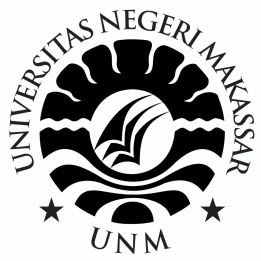 SKRIPSIPENGARUH REMEDIAL TEACHING TERHADAP HASIL BELAJAR SISWA KELAS V PADA MATA PELAJARAN MATEMATIKA SD INPRES UNGGULAN BTN PEMDA KECAMATAN RAPPOCINI KOTA MAKASSARNORMAWAHDAHPROGRAM STUDI PENDIDIKAN GURU SEKOLAH DASAR FAKULTAS ILMU PENDIDIKANUNIVERSITAS NEGERI MAKASSAR2018PENGARUH REMEDIAL TEACHING TERHADAP HASIL BELAJAR SISWA KELAS V PADA MATA PELAJARAN MATEMATIKA SD INPRES UNGGULAN BTN PEMDA KECAMATAN RAPPOCINI KOTA MAKASSARSKRIPSIDiajukan untuk Memenuhi Sebagian Persyaratan Guna Memperoleh Gelar Sarjana Pendididkan pada Program Studi Pendidikan Guru Sekolah Dasar Strata Satu Fakultas Ilmu Pendidikan Universitas Negeri MakassarOleh:NORMAWAHDAH1447040024PROGRAM STUDI PENDIDIKAN GURU SEKOLAH DASAR FAKULTAS ILMU PENDIDIKANUNIVERSITAS NEGERI MAKASSAR2018